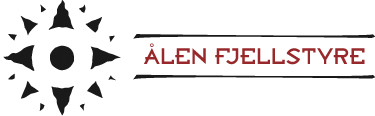 			M Ø T E B O K	Sak nr. 22/2021 behandlet i fjellstyremøte den 11.11.21Arkiv:	 4.0					 			Side   1.Følgende medlemmer var tilstede:Bjørg H. Skjerdingstad, Steinar Trondsethås, Jon Vårhus og Jon HoldenForfall: Inge E. DanielsenSaksbehandler: Petter AlmåsØKONOMISK STATUS I ÅLEN FJELLSTYRE – EVENTUELL DISPONERING AV RESULTATBakgrunn for saken:Saken legges fram til behandling med bakgrunn i sak 14/2021 i Fjellstyrene i Holtålen, der den økonomiske statusen for drifta av Fjellstyrene i Holtålen ble gjennomgått. Det henvises videre til møtebok for dette møtet i Fjellstyrene i Holtålen SA. Under diskusjonen i dette møtet ble det signalisert fra fjellstyrene at det lite trolig vil være aktuelt å utbetale utbytte til Ålen og Haltdalen fjellstyrer av et forventet positivt resultat i Fjellstyrene i Holtålen SA. Et positivt resultat vil heller bli brukt til å styrke egenkapitalen i selskapet. Vurdering:Med bakgrunn i overnevnte vurderinger, kan ikke Ålen fjellstyre forvente et utbytte fra Fjellstyrene i Holtålen SA i 2021. Drifta i Ålen fjellstyre forventes å gå i overskudd, men størrelsen på dette overskuddet er foreløpig ikke kjent. I året som har gått har en gjort en tyngre investering i Ålen fjellstyre med grusing av veien mellom Fjellheim og Jenshaugen parkering i Hersjedal statsallmenning. Videre foreligger det planer for større investeringer knyttet til bua ved Forollsjøen, samt at det har vært diskusjoner rundt hva en skal gjøre med fjellstyrets «bu» ved Langlandsvollan ved Riasten. Dette er begge to prosjekter som vil være betydelige investeringer for Ålen fjellstyre. I tillegg er det i samarbeid med Haltdalen fjellstyre, Singsås fjellstyre og Statskog lagt planer for vedlikeholdsarbeider ved Langtjønnbua. En vurderer det derfor slik at det vil være fornuftig å avsette et driftsoverskudd i 2021 til disse planlagte investeringsprosjektene. Disponering av et evt. overskudd kan en ta stilling til ved regnskapsavslutningen, det en imidlertid må ta stilling til nå, er om en skal kunngjøre at det er mulig å søke om midler til nærings- og allmennyttige formål, slik en har gjort enkelte år tidligere, eller ikke. Forslag til vedtak:Ålen fjellstyre ser behov for å avsette et eventuelt driftsoverskudd i 2021 til planlagte investeringsprosjekter knyttet til fjellstyrets husvære.Ålen fjellstyre setter ikke av midler til nærings- og allmennyttige formål i 2021. Behandling:Under behandlingen av saken ble det fra fjellstyremedlemmene uttrykt at en er nødt til å sette av eventuelle overskuddsmidler til de planlagte investeringsprosjektene som nå foreligger. Prosjektene har vært oppe til diskusjon i flere år, og det er viktig at en nå kommer i gang med noe av dette. Vedtak:Ålen fjellstyre ser behov for å avsette et eventuelt driftsoverskudd i 2021 til planlagte investeringsprosjekter knyttet til fjellstyrets husvære.Ålen fjellstyre setter ikke av midler til nærings- og allmennyttige formål i 2021. 